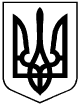 УКРАЇНАМІСЦЕВЕ САМОВРЯДУВАННЯВЕРХНЬОДНІПРОВСЬКА МІСЬКА РАДАКАМ’ЯНСЬКОГО РАЙОНУДНІПРОПЕТРОВСЬКОЇ ОБЛАСТІДев’яте  скликанняЧетверта сесіяР І Ш Е Н Н Я«Про надання дозволу КНП "ВЦПМСД" ВМР" на поновлення договорів оренди приміщень»Розглянувши звернення КНП "ВЦПМСД" ВРР" від 16.12.2020 року №2785 (вх.ел. 1031/0/1-20 від 16.12.2020 року), про надання в оренду приміщень для розміщення: Новомиколаївської амбулаторії загальної практики-сімейної медицини, для розміщення Зарічанського фельдшерського пункту, для розміщення Ганнівського фельдшерського пункту, для розміщення Домотканського фельдшерського пункту та розміщення Бородаївсько-Хутірського фельдшерського пункту, з метою забезпечення медичного обслуговування населення смт. Новомиколаївка та сіл Заріччя, Ганнівка, Домоткань та Бородаївські Хутори Верхньодніпровської міської територіальної громади, враховуючи рішення Верхньодніпровської міської ради «Про безоплатне прийняття окремих юридичних осіб та майна зі спільної власності територіальних громад сіл, селищ, міст Верхньодніпровського району у комунальну власність Верхньодніпровської міської територіальної громади та затвердження статутів комунальних закладів охорони здоров’я» від 24 грудня 2020 року №60-3/ІХ, на підставі пункту 6-1, розділу V «Прикінцеві та перехідні положення»  Закону України «Про місцеве самоврядування в Україні», Закону України «Про внесення змін до деяких законів України щодо впорядкування окремих питань організації та діяльності органів місцевого самоврядування і районних державних адміністрацій», враховуючи Інформаційний лист КНП «ВЦПМСД»МР» від 18.01.2021р. № 141,  керуючись Законом України «Про місцеве самоврядування в Україні», Верхньодніпровська міська рада,-В И Р І Ш И Л А:Надати дозвіл КОМУНАЛЬНОМУ НЕКОМЕРЦІЙНОМУ ПІДПРИЄМСТВУ "ВЕРХНЬОДНІПРОВСЬКИЙ ЦЕНТР ПЕРВИННОЇ МЕДИКО-САНІТАРНОЇ ДОПОМОГИ" ВЕРХНЬОДНІПРОВСЬКОЇ МІСЬКОЇ РАДИ" код ЄДРПОУ 37677106)  на поновлення договору оренди нерухомого майна, для розміщення: Новомиколаївської амбулаторії загальної практики-сімейної медицини загальною площею 286 кв.м. (смт. Новомиколаївка, вул. Шкільна, 1а), для розміщення Зарічанського фельдшерського пункту загальною площею 30,0 кв.м., (с. Заріччя, вул. Кленова, 6), для розміщення Ганнівського фельдшерського пункту загальною площею 60,0 кв.м. (с. Ганнівка, вул. Янцева, 61), для розміщення Домотканського фельдшерського пункту загальною площею 60,0 кв.м., (с. Домоткань, вул. Шкільна, 4) та розміщення Бородаївсько-Хутірського фельдшерського пункту загальною площею 28,7 кв.м., (с. Якимівка, вул. Центральна, 4) строком до 31.12.2021 року, з річною орендною платою в розмірі 1 (одна) гривня, як комунальному закладу охорони здоров’я.Доручити головам комісій з реорганізації, а саме: в.о. старости селища міського типу селища міського типу Новомиколаївка, Зеленському В.І., в.о. старости на території с. Заріччя, с. Домоткань та с. Бородаївські хутори Рєпка О. О., в.о. старости на території с. Ганнівка Шуть В.І., Верхньодніпровської міської територіальної громади укласти договори оренди нерухомого майна відповідно до вимог даного рішення.Зобов’язати КНП "ВЦПМСД" ВМР" (директор Соколова І.А.), далі – Орендар: - використовувати орендоване Майно відповідно до його призначення та умов Договору оренди;- своєчасно й у повному обсязі сплачувати орендну плату;- не передавати Майно в суборенду;- забезпечувати за власний рахунок збереження орендованого Майна, запобігати його пошкодженню і псуванню, тримати та використовувати Майно в порядку, передбаченому відповідними нормами та правилами, підтримувати орендоване Майно в належному стані, не гіршому, ніж на момент передачі його в оренду, з врахуванням нормального фізичного зносу; - забезпечити Верхньодніпровській міській раді доступ до об’єкта оренди з метою перевірки його стану і відповідності напряму використання за цільовим призначенням, визначеному Договором оренди;- своєчасно, за погодженням з Верхньодніпровською міською радою, здійснювати за власний рахунок капітальний, поточний та інші види ремонтів орендованого Майна. Ця умова не розглядається як дозвіл на здійснення поліпшення орендованого Майна і не тягне за собою зобов’язання Верхньодніпровської міської ради та Орендодавця щодо компенсації вартості поліпшень; - у разі припинення або розірвання Договору повернути орендоване Майно в належному стані, не гіршому, ніж на момент передачі його в оренду, з врахуванням нормального фізичного зносу, та відшкодувати Верхньодніпровській міській раді збитки у разі погіршення стану або втрати (повної чи часткової) орендованого Майна з вини Орендаря;- здійснювати витрати, пов’язані з утриманням орендованого Майна; - нести відповідальність за дотримання правил та норм експлуатації і використання орендованого майна згідно із законодавством; - у разі зміни рахунку, назви Орендаря, адреси, телефону та іншої юридичної інформації, повідомити про це Верхньодніпровську міську раду у тижневий строк;- здійснювати інші зобов’язання згідно укладеного Договору оренди та діючого законодавства.Контроль за виконанням даного рішення покласти на в.о. старости селища міського типу селища міського типу Новомиколаївка, Зеленського В.І., в.о. старости на території                  с. Заріччя, с. Домоткань та с. Бородаївські хутори Рєпка О.О., в.о. старости на території с. Ганнівка Шуть В.І., Верхньодніпровської міської територіальної громади.Верхньодніпровський                                                 міський голова                                                                         Г. Лебідьм. Верхньодніпровськ“28” січня 2021 року№ 116 -4/ІХЧерних6-05-01